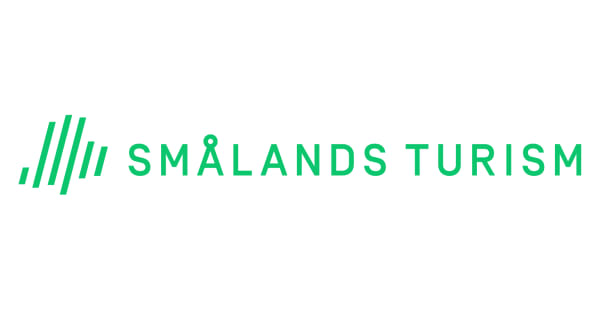 Pressmeddelande					2020-09-16

Foto: High Chaparral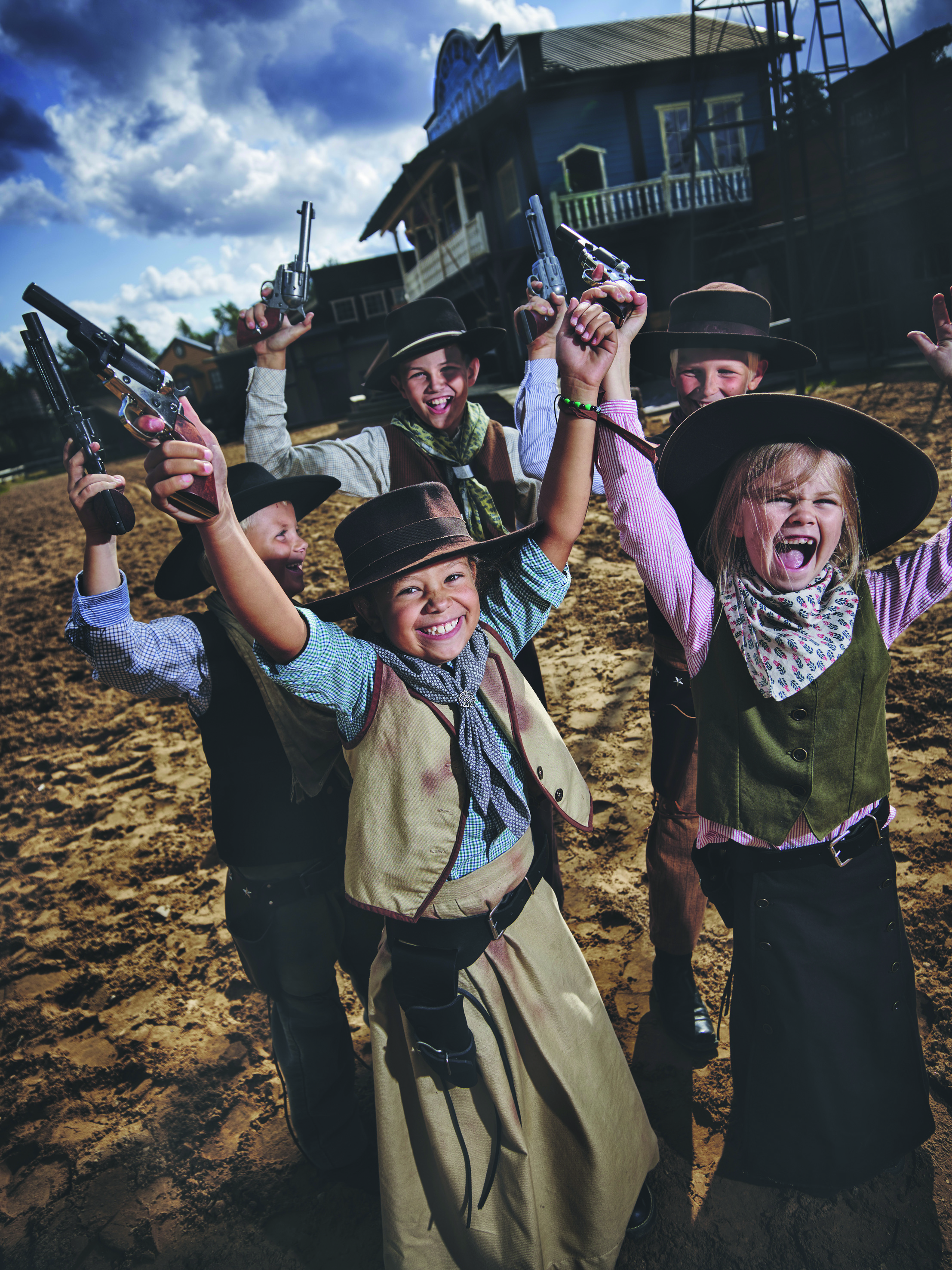 High Chaparral prisas för sin omställning under coronapandemin.Med noga förberedelser och kreativa idéer lyckades High Chaparral hålla öppet hela sommarsäsongen. Nu utses vilda västernparken till en av vinnarna av Stora Turismpriset 2020.Pandemin har inneburit en tuff turistsäsong för besöksnäringen och många företag har tvingats anpassa sin verksamhet. Ett av dem är High Chaparral i Hillerstorp som fokuserat på att skapa en attraktiv upplevelse för besökarna, likaväl som en trygg och säker arbetsmiljö. Exempelvis genom att febertesta sin personal inför varje arbetspass. I och med sin lyckade omställning har High Chaparral blivit nominerade som Jönköpings läns representant till Stora Turismpriset. Vi är verkligen imponerade av den innovativa omställning High Chaparral gjort på så kort tid. De har både attraherat besökare i sommar och utvecklat verksamheten långsiktigt. De är väl förtjänta av utmärkelsen, säger Helene Berg, VD Smålands Turism.En av vinnarna av årets Stora TurismprisMed anledning av de många företag som under krisen tänkt om och tänkt nytt för att säkra sin verksamhet, har Tillväxtverket och Stiftelsen för kunskapsfrämjande inom turism i år beslutat att utse alla de nominerade företagen till vinnare av årets Stora Turismpris. Samtliga vinnare får en prissumma på 10 000 kronor vardera samt en workshop-dag som fokuserar på aktuella trender och förnyelse.Mer information
Helene Berg, vd, Smålands Turism 
helene.berg@smalandsturism.se
036-35 12 75 
072 - 666 88 20
smalandsturism.se 